Lampiran 1 	: Instrumen Observasi GuruSiklus	: ………………Lampiran 2a	: Instrumen Observasi AnakSiklus	: ……………Rubrik Penilaian :Lampiran 2b	: Instrumen Observasi AnakSiklus	: ……………Rubrik Penilaian :RIWAYAT HIDUP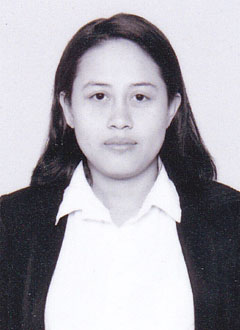 YUSNIAR, lahir di Parepare Propinsi Sulawesi Selatan pada tanggal 27 mei 1984 Anak pertama dari tiga bersaudara, buah hati dari pasangan ayahanda Supriadi dan Ibunda Minawati.Penulis memulai memasuki jenjang pendidikan formal di SDN impress Bojo Utara pada tahun 1990 dan tamat pada tahun 1996. Pada tahun yang sama penulis melanjutkan pendidikan ke SMP Negeri 5 Parepare dan tamat pada tahun 1999, kemudian melanjutkan pendidikan di SMU Negeri 2 Parepare  dan tamat pada tahun 2002. Pada tahun pada 2005 melanjutkan pendidikan DII pada Fakultas Ilmu Pendidikan jurusan program studi Guru Taman Kanak-kanak Universitas Negeri Makassar, kemudian pada tahun 2012 melanjutkan kembali pada program studi yang sama Kependidikan Strata Satu (S1). NoAspek yang diamatiYa TidakKeterangan1Guru  mengarahkan anak mengkocok kartu dan membagikan enam kartu kepada tiap pemain.2Guru  mengarahkan anak Menaruh sisa kartu dalam suatu tumpukan dengan huruf menghadap ke bawah.3Guru  mengarahkan anak membalikkan kartu teratas dan taruh di samping tumpukan.4Guru  mengarahkan setiap pemain secara bergiliran melihat kartunya.5Guru  membimbing anak  yang telah mempunyai tiga huruf berurutan, untuk menaruhnya di atas meja.6Guru mengarahkan pemain pertama yang berhasil menaruh semua kartunya di atas meja.NoNama AnakIndikator Membaca PermulaanIndikator Membaca PermulaanIndikator Membaca PermulaanKeteranganNoNama AnakMenyebut dan menunjuk huruf dengan simbol yang melambangkannya.Menyebut dan menunjuk huruf dengan simbol yang melambangkannya.Menyebut dan menunjuk huruf dengan simbol yang melambangkannya.KeteranganNoNama AnakBCK  1AL2AB3DC4FG5AE6WK7NN8SJ9IL10JM11HF12ML13NL14LF15DMBaik  :Anak mampu menyebut dan menunjuk huruf dengan simbol yang melambangkannya dengan cepat dan tepat.    Cukup :Anak mampu menyebut dan menunjuk huruf dengan simbol yang melambangkannya dengan bimbingan guru.Kurang :Anak kurang mampu menyebut dan menunjuk huruf dengan simbol yang melambangkannya walaupun telah mendapat bimbingan guru.NoNama AnakIndikator Membaca PermulaanIndikator Membaca PermulaanIndikator Membaca PermulaanKeteranganNoNama AnakMenyebut dan menunjuk benda-benda disekitar yang mempunyai suara huruf awal.Menyebut dan menunjuk benda-benda disekitar yang mempunyai suara huruf awal.Menyebut dan menunjuk benda-benda disekitar yang mempunyai suara huruf awal.KeteranganNoNama AnakBCK  1A2B3C4D5E6F7G8H9I10J11K12L13M14N15OBaik  :Anak mampu menyebut dan menunjuk benda-benda disekitar yang mempunyai suara huruf awal dengan cepat dan tepat.  Cukup :Anak mampu menyebut dan menunjuk benda-benda disekitar yang mempunyai suara huruf awal dengan bimbingan guru.Kurang :Anak kurang mampu menyebut dan menunjuk benda-benda disekitar yang mempunyai suara huruf awal walaupun telah mendapat bimbingan guru.